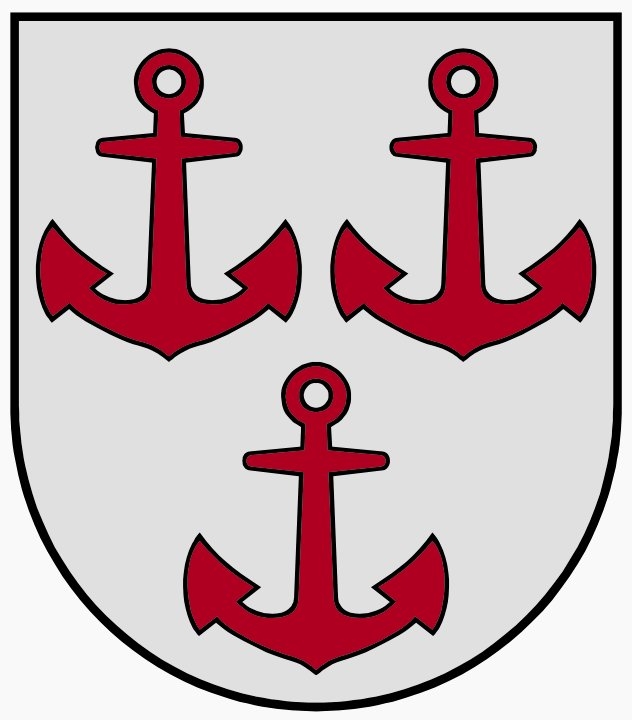 LATVIJAS  REPUBLIKASALACGRĪVAS NOVADA DOMEReģ.Nr.90000059796, Smilšu ielā 9, Salacgrīvā, Salacgrīvas novadā, LV – 4033; tālrunis sekretārei: 64 071 973; : 64 071 993; e-pasts: dome@salacgriva.lvSalacgrīvāAPSTIPRINĀTS ar Salacgrīvas novada domes                                                                                                                                 2015.gada 21.oktobra sēdes lēmumu Nr.__           (protokols Nr.; .§)SAISTOŠIE NOTEIKUMI2015.gada 21.oktobrī	               Nr. 13Grozījumi Salacgrīvas novada domes 2015.gada 17.jūnija saistošajos noteikumos Nr. 9 „Par sociālo pakalpojumu sniegšanu un samaksas kārtību  Salacgrīvas novadā”Izdoti saskaņā ar  Sociālo pakalpojumu un sociālās  palīdzības likuma 3.panta trešo daļu1. Izdarīt pašvaldības domes 2015.gada 17. jūnija saistošajos noteikumos Nr. 9„Par sociālo pakalpojumu sniegšanu un samaksas kārtību Salacgrīvas novadā” (turpmāk – noteikumi) šādus grozījumus:1.1. Papildināt noteikumu 5.punktu ar 5.6.apakšpunktu šādā redakcijā: „5.6. higiēnas pakalpojums.” 1.2. Papildināt noteikumus ar IX 1 nodaļu šādā redakcijā:„IX1  Higiēnas pakalpojums40.1 Pakalpojums tiek sniegts, lai nodrošinātu personas vajadzību pēc personīgās higiēnas, veicinot personas (ģimenes) socializēšanos un integrāciju sabiedrībā.40.2 Pakalpojums ietver:  40.21. dušas apmeklējumu 1 reizi nedēļā;40.22.veļas automāta izmantošanu 2 reizes mēnesī. 40.3 Tiesības saņemt pašvaldības finansētu higiēnas pakalpojumu talonu veidā ir personām (ģimenēm), kurām, pamatojoties uz sociālā darbinieka atzinumu, sadzīves apstākļu dēļ nav iespējams nodrošināt savu un savu ģimenes locekļu personisko higiēnu.40.4  Viena talona vērtība ir 3 (trīs) eiro.40.5 Samaksu par higiēnas pakalpojumu veic pēc pakalpojuma sniedzēja piestādītā rēķina.”Salacgrīvas novada domespriekšsēdētājs								Dagnis Straubergs